.[1 – 8]            Swivel right – Hold – Swivel left – Hold[9 – 16]           Heels struts fwd[17 – 24]        Rock fwd – Hold – Coaster step – Hold[25 – 32]       Loock fwd – Scuff – Right and left[33 – 40]        Toe strut back right and left – Coaster step – Hold[41 – 48]         Loock fwd – Hold – Step fwd – Hold ½ turn left – Hold[49 – 56]         Loock fwd right – Hold – Loock fwd left – Hold[57 – 64]         Rock fwd – Hold – Rock back – HoldContact : sandra.moschel@orange.frHere Comes Santa Claus (fr)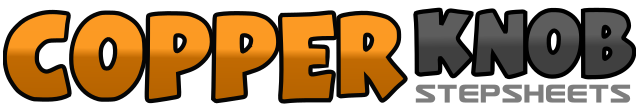 .......Compte:64Mur:2Niveau:Débutant.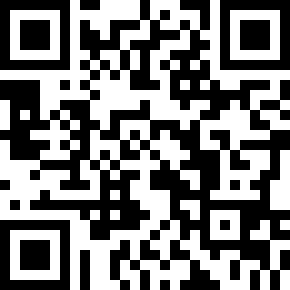 Chorégraphe:Sandra Moschel (FR) - Novembre 2016Sandra Moschel (FR) - Novembre 2016Sandra Moschel (FR) - Novembre 2016Sandra Moschel (FR) - Novembre 2016Sandra Moschel (FR) - Novembre 2016.Musique:Here Comes Santa Claus - Elvis PresleyHere Comes Santa Claus - Elvis PresleyHere Comes Santa Claus - Elvis PresleyHere Comes Santa Claus - Elvis PresleyHere Comes Santa Claus - Elvis Presley........1 – 2Pivoter les 2 talons à droite – Pivoter les 2 pointes à droite3 – 4Pivoter les 2 talons à droite – Pause5 – 6Pivoter les 2 talons à gauche – Pivoter les 2 pointes à gauche7 – 8Pivoter les 2 talons à gauche en revenant au centre – Pause1 – 2Talon PD avant – Poser PD3 – 4Talon PG avant – Poser PG5 – 6Talon PD avant – Poser PD7 – 8Talon PG avant – Poser PG1 – 2PD avant avec appui – Retour appui PG3 – 4PD arrière – Pause5 – 6PG arrière – PD à côté du PG7 – 8PG avant – Pause1 – 2PD avant – PG croisé derrière PD3 – 4PD avant – Frotter talon PG au sol5 – 6PG avant – PD croisé derrière PG7 – 8PG avant – Frotter talon PD au sol1 – 2Plante du PD arrière – Poser talon PD3 – 4Plante du PG arrière – Poser talon PG5 – 6PD arrière – PG à côté du PD7 – 8PD avant – Pause1 – 2PG avant – PD croisé derrière PG3 – 4PG avant – Pause5 – 6PD avant – Pause7 – 8½ tour à gauche – Pause1 – 2PD avant – PG croisé derrière PD3 – 4PD avant – Pause5 – 6PG avant – PD croisé derrière PG7 – 8PG avant – Pause1 – 2PD avant avec appui – Retour appui PG3 – 4PD arrière – Pause5 – 6PG arrière avec appui – Retour appui PD7 – 8PG à côté du PD – Pause